Fiche de pré-inscription*(Rentrée 2023/2024)ENFANT :            Nom : ……………………………………………………………            Prénom : ……………………………………………………….            Date de naissance …………………………………………….RESPONSABLE LEGAL 1 (père ou mère) :         Nom et Prénom : ……………………………………………………………..           Adresse : …………………………………………………………………………………………………………………….            ………………………………………………….        Tél : ……………………………………………..           Adresse mail : …………………………………………………………….           Profession : ………………………………………………………………………………………..RESPONSABLE LEGAL 2 (père ou mère) :           Nom et Prénom : ……………………………………………………………..           Adresse : …………………………………………………………………………………………………………………….            ………………………………………………….        Tél : ……………………………………………..           Adresse mail : …………………………………………………………….           Profession : ………………………………………………………………………………………..FRATRIE         Prénom : ……………………………………………………………. né(e) le……………………………….. scolarisé(e) en ……………..         Prénom : ……………………………………………………………. né(e) le………………………………..  scolarisé(e) en ……………..         Prénom : ……………………………………………………………. né(e) le………………………………..  scolarisé(e) en ……………..Madame ………………………………… , Monsieur……………………………. ….  souhaitent inscrire leur enfant à l’école Saint François de St MOLF en classe de …………. pour la rentrée 2023/2024 A ……………………………….     Le ………………………………………..                          Signatures (*) L’inscription dépendra du nombre de places disponibles pour la classe demandée.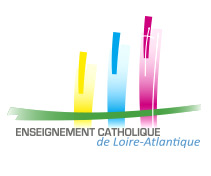 Ecole Saint François3 rue du Pays Blanc44350 SAINT MOLF02/40/62/58/6506/38/20/41/10ec.st-molf.st-francois@ec44.fr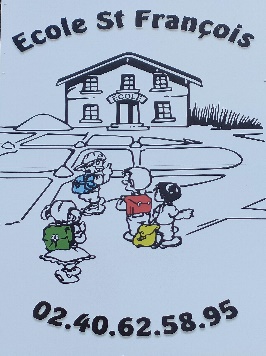 